Ambulante Hospizbewegung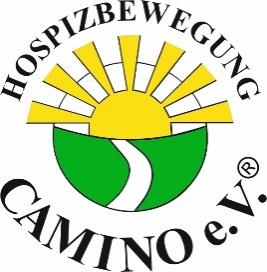 Camino e.V., Im Gang 38, 52511 Geilenkirchenwww.camino-hospiz.de Einladung zum Infoabend am 02.12.2022:„Befähigung zur Begleitung am Lebensende“für ehrenamtliche Hospizbegleiter/innen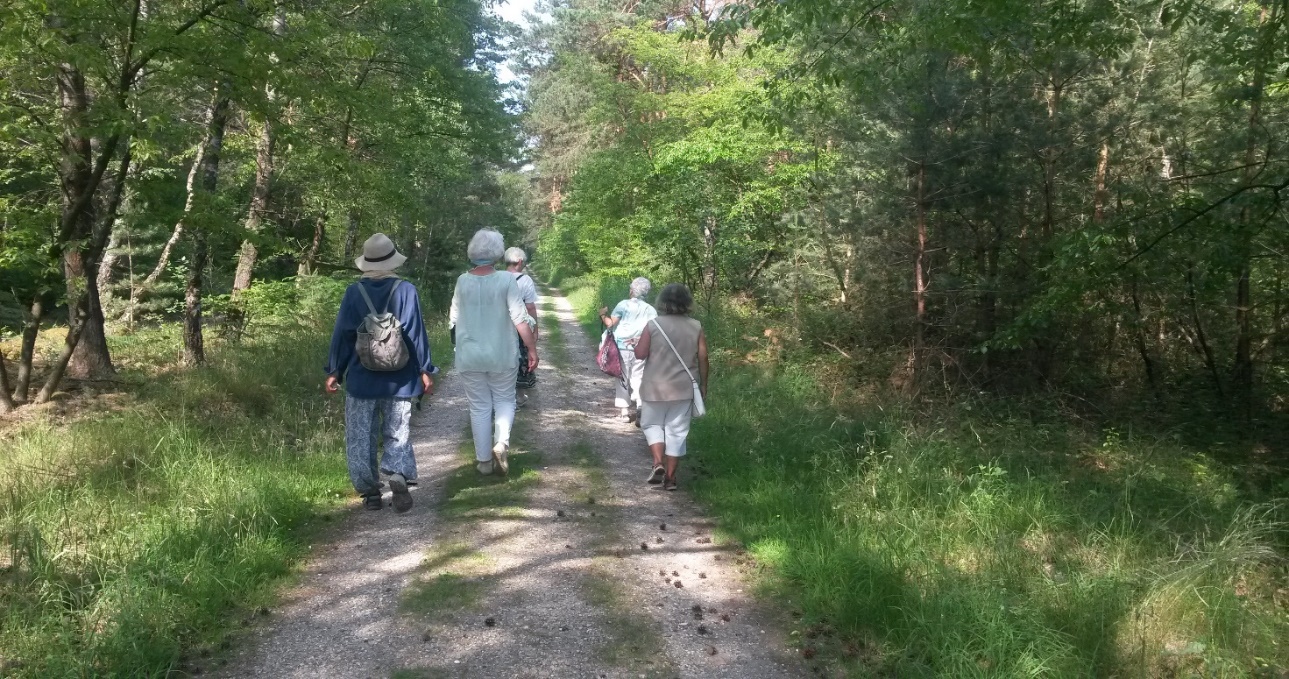 Sie möchten sich engagieren und Menschen auf dem letzten Stück ihres Wegesehrenamtlich begleiten? Sie können zuhören, sich auf Menschen in Grenzsituationen einlassenund verfügen über Einfühlungsvermögen?Dann laden wir Sie herzlich ein, sich über unseren Befähigungskurs zur Begleitung am Lebensende für das Jahr 2023 zu informieren und aktives Mitglied der Ambulanten Hospizbewegung Camino e.V. Geilenkirchen zu werden.Wann: Freitag, 02.12.2022 um 19:00 UhrWo: Café Franz, Im Gang 44, 52511 GeilenkirchenBitte melden Sie sich unter der Tel. 02451/62095900 zur Teilnahme an.Wir freuen uns darauf, Sie kennen zu lernen!